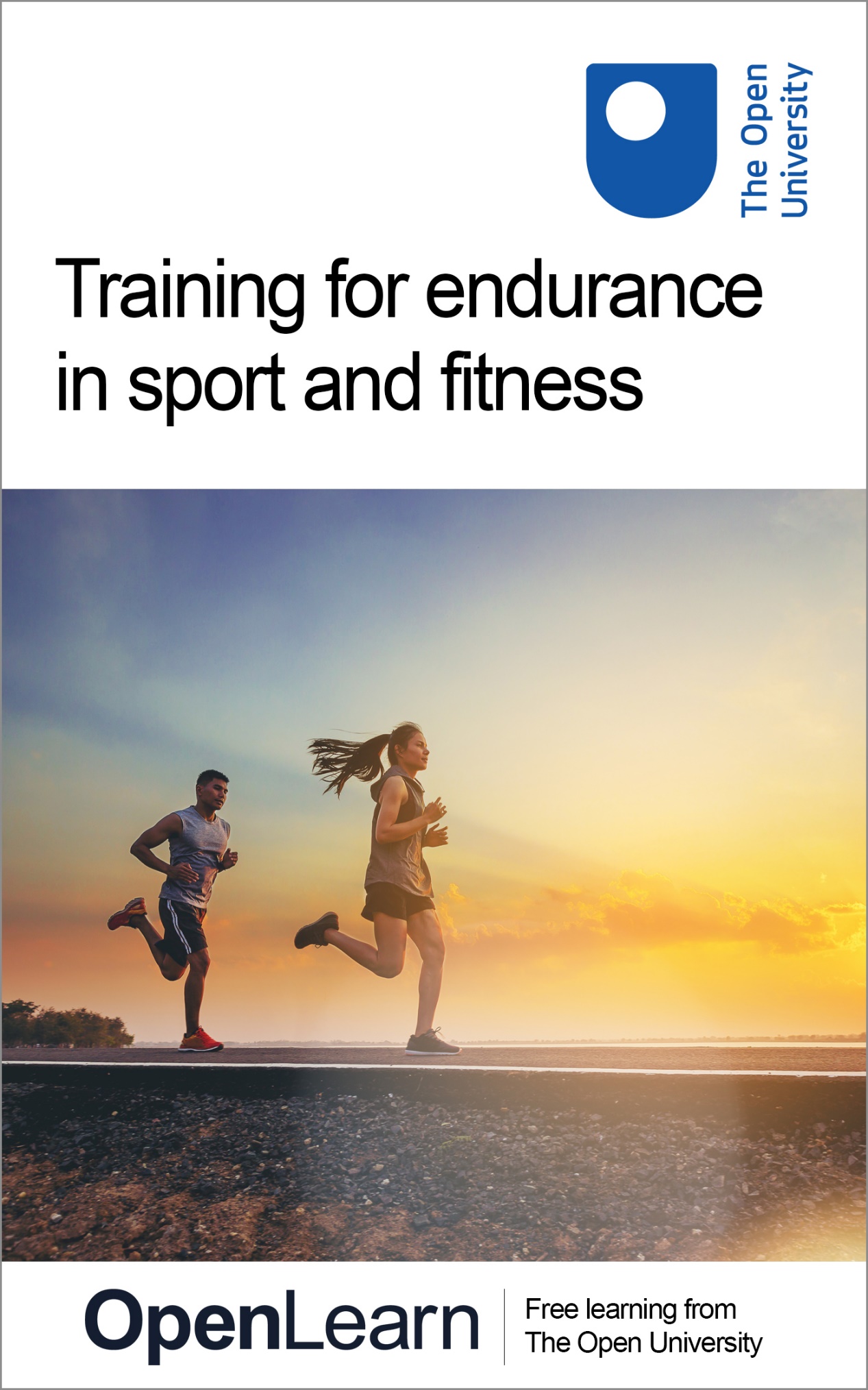 E236_1Training for endurance in sport and fitnessAbout this free courseThis free course is an adapted extract from the Open University course E236 Applying sport and exercise sciences to coaching: www.open.ac.uk/courses/modules/e236. This version of the content may include video, images and interactive content that may not be optimised for your device. You can experience this free course as it was originally designed on OpenLearn, the home of free learning from The Open University – www.open.edu/openlearn/health-sports-psychology/training-endurance-sport-and-fitness/content-section-0There you’ll also be able to track your progress via your activity record, which you can use to demonstrate your learning.Copyright © 2020 The Open UniversityIntellectual propertyUnless otherwise stated, this resource is released under the terms of the Creative Commons Licence v4.0 http://creativecommons.org/licenses/by-nc-sa/4.0/deed.en_GB. Within that The Open University interprets this licence in the following way: www.open.edu/openlearn/about-openlearn/frequently-asked-questions-on-openlearn. Copyright and rights falling outside the terms of the Creative Commons Licence are retained or controlled by The Open University. Please read the full text before using any of the content. We believe the primary barrier to accessing high-quality educational experiences is cost, which is why we aim to publish as much free content as possible under an open licence. If it proves difficult to release content under our preferred Creative Commons licence (e.g. because we can’t afford or gain the clearances or find suitable alternatives), we will still release the materials for free under a personal end-user licence. This is because the learning experience will always be the same high quality offering and that should always be seen as positive – even if at times the licensing is different to Creative Commons. When using the content you must attribute us (The Open University) (the OU) and any identified author in accordance with the terms of the Creative Commons Licence. The Acknowledgements section is used to list, amongst other things, third party (Proprietary), licensed content which is not subject to Creative Commons licensing. Proprietary content must be used (retained) intact and in context to the content at all times. The Acknowledgements section is also used to bring to your attention any other Special Restrictions which may apply to the content. For example there may be times when the Creative Commons Non-Commercial Sharealike licence does not apply to any of the content even if owned by us (The Open University). In these instances, unless stated otherwise, the content may be used for personal and non-commercial use. We have also identified as Proprietary other material included in the content which is not subject to Creative Commons Licence. These are OU logos, trading names and may extend to certain photographic and video images and sound recordings and any other material as may be brought to your attention. Unauthorised use of any of the content may constitute a breach of the terms and conditions and/or intellectual property laws.We reserve the right to alter, amend or bring to an end any terms and conditions provided here without notice.All rights falling outside the terms of the Creative Commons licence are retained or controlled by The Open University.Head of Intellectual Property, The Open UniversityContentsIntroductionLearning outcomes1 What is endurance?2 Who needs endurance?3 Endurance exercise: physiological determinants3.1 VO2 max3.2 Lactate (anaerobic) threshold3.3 Exercise economy3.4 Anaerobic power/capacity4 Training endurance5 Resistance training for endurance6 Programming endurance training6.1 Polarised training (or 80/20 training)6.2 Threshold training7 End-of-course quizConclusionReferencesAcknowledgementsSolutionsIntroductionWelcome to this free course where you’ll be investigating endurance in sport and fitness. If you’re an athlete, a coach or simply an individual who is interested in exercise, having a more in-depth understanding of what endurance is and how it can be trained will be advantageous because endurance is often a key factor in various sports and events. Endurance, in relation to exercise, may be defined as ‘the ability to tolerate or withstand the strain of extended exercise’ (taken from the Oxford English Dictionary). Hence while endurance is important for middle- to long-distance events and team sports, it may also play a role in much shorter-duration events. This OpenLearn course is an adapted extract from the Open University course E236 Applying sport and exercise sciences to coaching. Learning outcomesAfter studying this course, you should be able to:explain what is meant by the concept of enduranceunderstand the physiological principles that underpin enduranceapply a range of training techniques for endurance in practiceassess which training methods are most suitable for performances in different sports.1 What is endurance?Endurance is often associated with sports or events that last for extended periods of time. These can include team sports, marathon running or triathlons. However, endurance is important in a multitude of sports. The following activity will get you to think about how important endurance can be in an alternative sport. Start of ActivityActivity 1Allow 10 minutes for this activityStart of QuestionHave a look at the image below showing a rock climber ascending a climb. As you look at the image, answer the following question: why does the climber need endurance? To do this, think about how long the climb may take, how hard and long her muscles may have to contract and how much rest may be available. Note down your answer in the box below the image.Start of Figure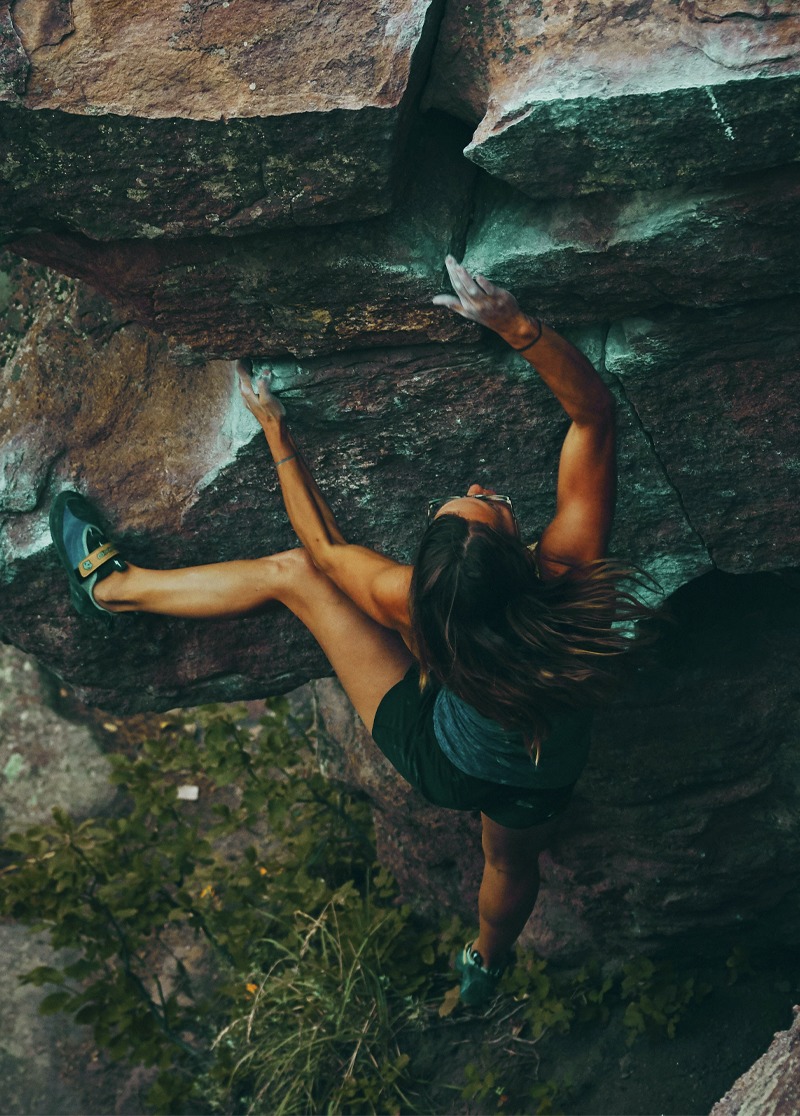 Figure 1 Endurance during rock climbing. View description - Figure 1 Endurance during rock climbing.End of FigureEnd of QuestionProvide your answer... View discussion - Activity 1End of ActivityIn the rest of this course you’ll investigate the key factors relating to endurance and review the available training methods for optimising endurance performance. 2 Who needs endurance?Endurance events require the body to sustain effort for a prolonged period, and to do this it needs a considerable supply of energy. Endurance exercise relies on the aerobic energy system, which uses oxygen to convert the body’s extensive store of carbohydrates and fats into energy. When the aerobic system becomes the dominant energy system in exercise, it dictates that endurance becomes the major feature of the activity. Table 1 shows the aerobic and anaerobic energy systems’ contribution to maximal exercise. Start of TableTable 1 Estimates of anaerobic and aerobic energy contribution during selected periods of maximal exercise1 Approximately ±10% at the 95% prediction level Source: Gastin (2001)End of TableAs the duration of exercise increases, so does the contribution from the aerobic energy system. Additionally, as exercise intensity is reduced, or intermittent rest periods are included (as in team sports), the aerobic contribution to exercise will increase. So, does this mean that success in all events and sports relies on endurance? To answer this question, you will analyse the endurance needs of three athletes in the next activity. Start of ActivityActivity 2Allow 20 minutes for this activityStart of QuestionImagine that you are working with three athletes; a water polo player, a 200 m sprinter and a marathon runner. You are performing a needs analysis of their sport/event to determine how much endurance focus is needed in their training programme. Consider the duration and intensity of each sport/event that each athlete participates in, then answer the question: for which of the athletes is endurance relatively more important, and why? End of QuestionProvide your answer... View discussion - Activity 2End of ActivityWith endurance identified as a ‘need’ for the athlete, you need to understand how to train it effectively; here, you first need to determine which physiological attributes are relatively more important for endurance performance. You’ll tackle this in the next section. 3 Endurance exercise: physiological determinantsStart of Figure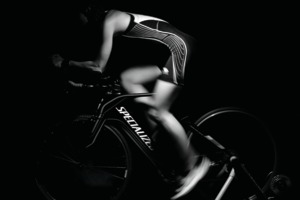 Figure 2 Physiological determinants of endurance exercise. View description - Figure 2 Physiological determinants of endurance exercise.End of FigureAlthough various physiological variables may contribute to endurance performance, the four key physiological determinants of endurance exercise are (according to Joyner and Coyle, 2008; Blumkaitis et al., 2016): VO2 max: the maximum amount of oxygen that the body can use lactate threshold: the exercise intensity and/or speed at which the body produces more lactate than it can remove exercise economy: the energetic cost of exercise anaerobic power and/or capacity: the ability to sustain a high level of force. To understand how to train for endurance effectively you need to understand the importance of these determinants for endurance exercise. 3.1 VO2 max VO2 max is the maximum volume of oxygen (in millilitres) that the body can use, per kilogram of body weight per minute (ml/kg/min). During endurance exercise the aerobic energy system uses oxygen to convert the body’s fat and glycogen stores into the body’s unit of energy (adenosine triphosphate or ATP). Having the ability to consume and use a large volume of oxygen (VO2) means that a higher level of energy, and thus performance, can be generated. The VO2 that can be utilised by the body is determined by the delivery, extraction and distribution of oxygen to the working muscles (see Table 2). Start of TableTable 2 Determinants of VO2 max End of TableStroke volume – the amount of blood pumped out by a single contraction of the heart – is considered the most important factor contributing to VO2 max; elite athletes tend to have higher blood volumes, higher stroke volumes and consequently lower resting and exercising heart rates (Joyner and Coyle, 2008). As well-trained athletes have already improved their oxygen delivery and extraction, large increases in VO2 max are unlikely. Therefore, to further enhance endurance performance, trained athletes may focus on other key determinants such as increasing their lactate threshold or exercise economy. 3.2 Lactate (anaerobic) thresholdFirst work through the interactive. Click on the icon or on ‘View interactive version’.Start of Media ContentInteractive content is not available in this format.Start of Figure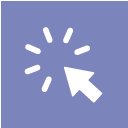 End of FigureEnd of Media ContentThe lactate (anaerobic) threshold and VO2 max determine the intensity and/or speed that can be maintained throughout an endurance event (performance VO2) (Joyner and Coyle, 2008). In comparison with recreationally active individuals, elite endurance athletes not only have much higher VO2 max values, but their anaerobic threshold is at a much higher percentage of their VO2 max, so they can generate and maintain a much higher level of power and speed during an event. 3.3 Exercise economyBeing more economical during endurance exercise should lead to a reduction in the amount of energy used for a given power output, and therefore postpone the onset of fatigue. In running, for example, if two athletes have the same VO2 max but one has a better running economy, that athlete would use less energy when running at the same speed and should therefore be able to run for longer, or faster, for the same power output. In Activity 3 you’ll investigate running economy further and how you can improve it. Start of ActivityActivity 3 Allow 15 minutes for this activityStart of QuestionWatch Video 1, which explains the factors that determine running economy and how these may be improved. While you watch Video 1, note down the factors that you as an athlete or coach may be able to influence – for example, if working with a marathon runner, how could you improve their running economy? Start of Media ContentVideo content is not available in this format.Video 1 Improve your running economy View transcript - Video 1 Improve your running economyStart of Figure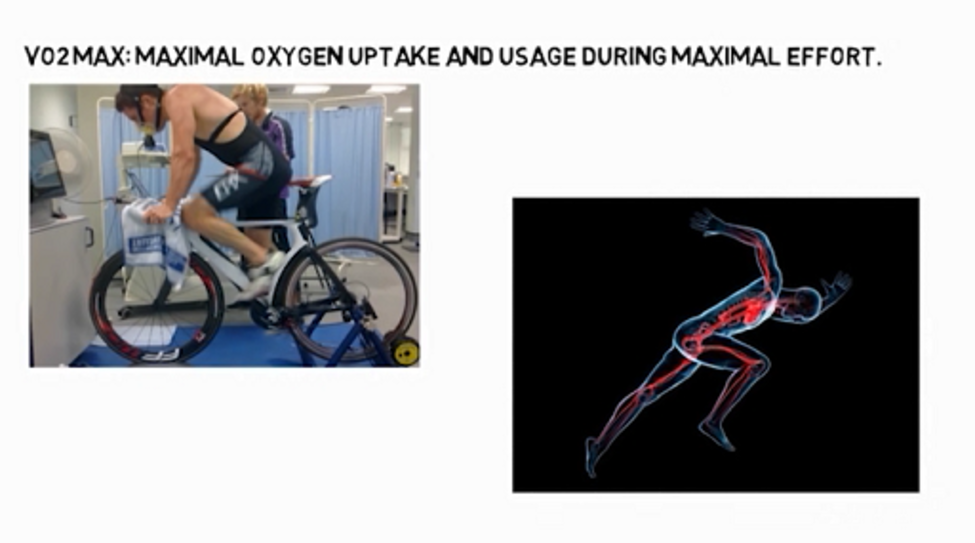 End of FigureEnd of Media ContentEnd of QuestionProvide your answer... View discussion - Activity 3 End of ActivityFor longer-duration events where fatigue plays a relatively larger role, lactate threshold and running economy become relatively more important. However, in shorter-duration endurance events (such as a 5 km run), where fatigue plays a smaller role, the VO2 max and anaerobic capacity of athletes should correlate more accurately with performance. 3.4 Anaerobic power/capacityStart of Figure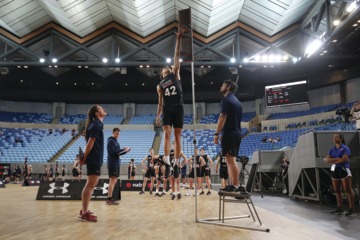 Figure 3 The Vertical Jump Test. View description - Figure 3 The Vertical Jump Test.End of FigureThe first three determinants (VO2 max, lactate threshold and exercise economy) have been synonymous with endurance research for years. However, more recent research has added anaerobic power and/or capacity as a fourth key determinant of endurance exercise. Research suggests that power tests (that is, vertical jump and 50 m sprint test) correlated relatively better with 5–10 km performance than VO2 max (Baumann et al., 2012; Blumkaitis et al., 2016). Middle-distance races (1500 m to 5 km) are commonly run at 90–100% of VO2 max and therefore a considerable contribution is required from the anaerobic energy system during the race because the races are at an intensity beyond their anaerobic threshold. The anaerobic energy system may be used not only to maintain a high speed (power output) during the race, but also to gain a fast start, quickly pass a competitor, chase down a breakaway or engage in a sprint finish. Now that you’ve gained more understanding of the key physiological determinants of endurance exercise, the next stage is to determine the most effective training methods for developing these determinants. 4 Training enduranceStart of Figure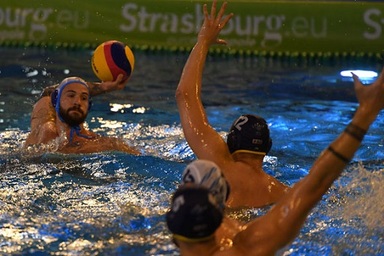 Figure 4 Water Polo endurance. View description - Figure 4 Water Polo endurance.End of FigureEndurance training usually falls into two categories: extensive training or intensive training. Extensive training aims to extend the duration of exercise during which you can maintain heart rate, good technique, equilibrium of pace and effort. Intensive training conditions the body to endure the demands of high-intensity exercise for as long as possible. The different types of training available to enhance aerobic endurance are explained in Table 3. Start of TableTable 3 Types of aerobic endurance trainingSource: Reuter and Dawes (2016)End of TableUsing the description of each training method in Table 3, which type of training do you think would be best suited for developing endurance in a team-sports player? The next activity will help you answer these questions. Start of ActivityActivity 4 Allow 20 minutes for this activityStart of QuestionEndurance is important within many team sports. For example, in water polo endurance is required to maintain a high performance throughout the match. So what type of endurance training would benefit a water polo player? First, examine the intensities, durations and aims of each type of training in Table 3. Then answer the following question: which training method is best suited for a water polo player and why? End of QuestionProvide your answer... View discussion - Activity 4 End of ActivityThe types of aerobic programming you investigated in Activity 4 offer excellent opportunities to develop endurance. In addition to these training modalities, strength training may enhance endurance performance; in the next section you’ll look at how. 5 Resistance training for enduranceWhether someone is climbing, running, swimming or playing sport for an extended period, muscular strength endurance (MSE) is required for muscles to continually contract so as to provide propulsion and power, and maintain technique. Therefore, resistance training to develop muscular strength endurance may enhance the performance of endurance athletes. To develop muscular endurance, resistance training should be performed using low intensities, high repetitions (volume) and limited rest to create the repetitive strain on the muscles (see Table 4). For an athlete who is new to resistance exercise, one set of exercises per muscle group should create beneficial muscular adaptations. However, 2–3 sets of repetitions per exercise is recommended for more experienced athletes. Start of TableTable 4 Training principle recommendations for training goals Source: Sheppard and Triplett (2016)End of TableFor more advanced endurance athletes, the volume of endurance training completed through running, cycling or swimming should create sufficient positive endurance adaptations in the muscle. Therefore, instead of using endurance volumes and intensities, resistance training can focus on developing muscular strength, which allows muscles to function more effectively, to expend less energy in performing the same action and to become more resilient to injury (Blagrove, 2015). Incorporating strength training into an endurance athlete’s programme should enhance the athlete’s exercise economy and anaerobic power, and reduce their risk of injury (Blagrove, 2015; Denadai et al., 2017). However, when combining endurance and strength training in a programme, more care is needed to control programming variables (frequency, intensity, time and rest) to minimise the risk of overtraining and to maximise the success of the programme. 6 Programming endurance trainingStart of Figure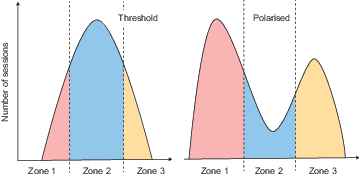 Figure 5 Training intensity/volume distribution for threshold and polarised training. View description - Figure 5 Training intensity/volume distribution for threshold and polarised trai ...End of FigureNow that you’ve learned about the different methods available to train for endurance, the next question is: how do these training modalities fit together in a programme? Should an endurance athlete focus on LSDT or should he or she prioritise higher intensities? The distribution of intensities across a training programme (training intensity distribution, or TID) is commonly debated by researchers aiming to identify the optimal TID to maximise performance while minimising the risk of overtraining. Two popular models of TID are polarised training and threshold training, illustrated in Figure 5. You will look at each model of training and then complete an activity in which you apply this knowledge and choose the optimal model for Petra, an athlete who is looking to complete their first marathon (see Box 1). Start of BoxBox 1 Case study: PetraPetra is a 30-year-old recreational runner who regularly completes 2–3 runs a week ranging from 5–10 km. She has just accepted a place to run for a charity in a marathon which is taking place in 6 months’ time. However, usually when trying to increase her distance, she often gets small injuries which prevent her from training and so she now avoids running further than 10 km. Petra only enjoys running and therefore has not included any form of cross training or resistance training in her previous programmes. End of Box6.1 Polarised training (or 80/20 training)Start of Figure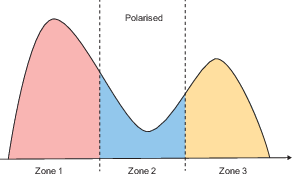 Figure 6 Training intensity/volume distribution polarised training. View description - Figure 6 Training intensity/volume distribution polarised training.End of FigureThe ‘polarised’ model of TID suggests that 80% of an endurance athlete’s training time should be performed below the aerobic threshold in zone 1 (low to moderate intensity), and 15–20% should be spent in zone 3 (high intensity), above the anaerobic threshold (see Figure 6) (Fiskerstrand and Seiler, 2004). Many elite endurance athletes from multiple sports (rowing, running, cycling, swimming and skiing) have followed this periodised model of training (Seiler and Tønnessen, 2009) and have been highly successful. The low-intensity training enhances exercise economy, fuel utilisation and lactate threshold and the high-intensity training stimulates VO2 max and anaerobic capacity adaptations while reducing the risk of injury due to limited time at high intensity (Stöggl and Sperlich, 2014). In contrast to the polarised model of training, the threshold model suggests that more beneficial endurance adaptations may be gained from training at moderate to high intensity in zone 2. 6.2 Threshold trainingStart of Figure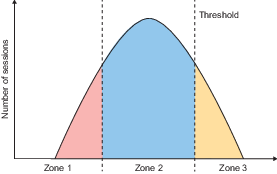 Figure 7 Training intensity/volume distribution for threshold training. View description - Figure 7 Training intensity/volume distribution for threshold training.End of FigureThe ‘threshold’ model of TID suggests that the bulk of training should be completed in zone 2 of the three-zone model of intensity (see Figure 7). Threshold training works close to or at your anaerobic threshold and has been shown to be more effective than low-intensity training at generating beneficial endurance adaptations: increased plasma volume, mitochondrial volume, lactate threshold, muscle glycogen storage, muscle capillarisation, stroke volume, cardiac output, VO2 max, slow-twitch muscle fibre hypertrophy and muscle fibre type conversion (type IIb to type IIa; Billat et al., 2003; Coggan, 2016; Fiskerstrand and Seiler, 2004). Research confirms that elite endurance athletes have adopted a threshold training model, with positive results (Billat et al., 2003; Fiskerstrand and Seiler, 2004). However, training regularly at an increased intensity may lead to an accumulation of stress to the autonomic nervous system (Neal et al., 2012) and increase the risk of injury if insufficient rest is provided (Owen et al., 2015). Now complete Activity 5. Start of ActivityActivity 5 Allow 45 minutes for this activityStart of QuestionYou have considered two TID models as approaches to enhancing endurance performance. If you were Petra’s trainer, which of these models would you advise her to use, and why? Start of Figure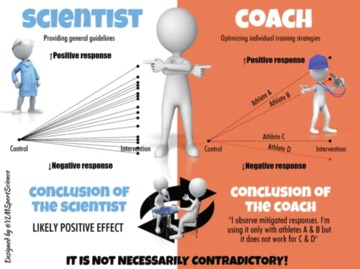 Figure 8 Scientist v coach. View description - Figure 8 Scientist v coach.End of FigureEnd of QuestionProvide your answer... View discussion - Activity 5 End of ActivityA personal trainer or coach should use their experience and understanding of the science while factoring in various characteristics of the athlete (that is, experience, environment and relationships) to make an informed decision. The science doesn’t always work for everyone and it’s the job of the trainer/coach to decide. 7 End-of-course quizYou can take part in a quiz which is an opportunity to check your learning of some of the main points addressed in this course.Start of ActivityEnd-of-course quizStart of QuestionWhat are the key determinants of endurance performance?End of Questiona) VO2 max, Lactate threshold, Exercise economy, Anaerobic powerb) VO2 max, Lactate turnpoint, Exercise economy, Aerobic power c) VO2 max, Lactate threshold, Exercise economy, Anaerobic powerd) VO2 peak, Lactate turnpoint, Exercise economy, Aerobic powerView answer - PartStart of QuestionHow can running economy be improved?End of Questiona) Reduce body fatb) Improve biomechanicsc) Wear lighter shoes with good cushioningd) all of the aboveView answer - PartStart of QuestionWhich of the following is not a form of endurance training?End of Questiona) Long Slow Distance Trainingb) High Intensity Interval Trainingc) Plyometricsd) Fartlek trainingView answer - PartStart of QuestionWhy should strength training be included within an endurance athletes training programme?End of Questiona) To reduce the risk of injuryb) To enhance exercise economyc) To enhance anaerobic powerd) All of the aboveView answer - PartStart of QuestionWhich of the following models of training intensity distribution is more beneficial for endurance performance?End of Questiona) Pyramid trainingb) Polarised trainingc) Threshold trainingd) Fartlek trainingView answer - PartEnd of ActivityConclusionThis free course has provided you with an explanation of what endurance is, how to train it effectively and the optimal method of distributing training intensity across a programme. The course has also helped you to identify dominant themes in research. The main points covered were: VO2 max, lactate threshold, exercise economy and anaerobic power are all key determinants of endurance performance. Pace/tempo training, interval training, high-intensity interval training and Fartlek training will create beneficial adaptations for all determinants of endurance performance depending on the intensity and duration of exercise. Resistance training for endurance athletes should focus on developing strength and power rather than endurance. Polarised training is more effective than threshold training at enhancing endurance performance. It is the trainer’s responsibility to understand the underpinning science of each technique/model to determine the most appropriate one for your individual athlete. This OpenLearn course is an adapted extract from the Open University course E236 Applying sport and exercise sciences to coaching. ReferencesBaumann, C.W. et al. (2012) ‘Anaerobic work capacity’s contribution to 5-km-race performance in female runners’, International Journal of Sports Physiology and Performance, 7(2), pp. 170–74. Blagrove, R. (2015) Strength and conditioning for endurance running. Ramsbury: Crowood. Billat, V. et al. (2003) ‘Training and bioenergetic characteristics in elite male and female Kenyan runners’, Medicine and Science in Sports and Exercise, vol. 35, no. 2, pp. 297–304. Blumkaitis, J.C. et al. (2016) ‘Anaerobic and aerobic contributions to 800 m and 8 km season bests’, Journal of Trainology, 5(2), pp. 38–42. Bompa, T.O. and Buzzichelli, C. (2018) Periodization: theory and methodology of training (6th edn). Champaign, IL: Human Kinetics. Coggan, A. (2016) ‘Power training zones for cycling’, Trainingpeaks.com, 29 April 2016 [blog], Available at https://www.trainingpeaks.com/blog/power-training-levels (accessed 27 Septemner 2020). Denadai, B.S. et al. (2017) ‘Explosive training and heavy weight training are effective for improving running economy in endurance athletes: a systematic review and meta-analysis’, Sports Medicine, 47(3), pp. 545–54. Fiskerstrand, Å. and Seiler, K.S. (2004) ‘Training and performance characteristics among Norwegian international rowers, 1970–2001’, Scandinavian Journal of Medicine and Science in Sports, 14(5), pp. 303–310. Gastin, P.B. (2001) ‘Energy system interaction and relative contribution during maximal exercise’, Sports Medicine, 31(10), pp. 725–41. Joyner, M.J. and Coyle, E.F. (2008) ‘Endurance exercise performance: the physiology of champions’, Journal of Physiology, 586(1), pp. 35–44. Muñoz, I. et al. (2014) ‘Does polarized training improve performance in recreational runners?’, International Journal of Sports Physiology and Performance, 9(2), pp. 265-272. Neal, C.M. et al. (2012) ‘Six weeks of a polarized training-intensity distribution leads to greater physiological and performance adaptations than a threshold model in trained cyclists’, Journal of Applied Physiology, 114(4), pp. 461–71. Owen, A.L. et al. (2015) ‘Heart rate-based training intensity and its impact on injury incidence among elite-level professional soccer players’, Journal of Strength and Conditioning Research, 29(6), pp. 1705–12. Reuter, B.H. and Dawes, J.J. (2016) ‘Program design and technique for aerobic endurance training’ in Haff, G.G., and Triplett, N.T. (eds) Essentials of Strength Training and Conditioning, 4th edn. Champaign, Il: Human Kinetics, pp. 559–81. Rosenblat, M.A., Perrotta, A.S. and Vicenzino, B. (2019) ‘Polarized vs. threshold training intensity distribution on endurance sport performance: a systematic review and meta-analysis of randomized controlled trials’, Journal of Strength and Conditioning Research, 33(12), pp. 3491–3500. Seiler, S. and Tønnessen, E. (2009) ‘Intervals, thresholds, and long slow distance: the role of intensity and duration in endurance training’, Sport Science, 13(13), pp. 32–53. Sheppard, J.M. and Triplett, N.T. (2016) ‘Program design for resistance training’ in Haff, G.G., and Triplett, N.T. (eds) Essentials of Strength Training and Conditioning, 4th edn. Champaign, Il: Human Kinetics, pp. 439–70. Stöggl, T. and Sperlich, B. (2014), ‘Polarized training has greater impact on key endurance variables than threshold, high intensity, or high volume training’, Frontiers in Physiology, 5, p. 33. Zinner, C. et al. (2015) ‘Strength, endurance, throwing velocity and in-water jump performance of elite German water polo players’, Journal of Human Kinetics, 45(1), pp. 149–56. AcknowledgementsThis free course was written by Simon Penn.Except for third party materials and otherwise stated (see terms and conditions), this content is made available under a Creative Commons Attribution-NonCommercial-ShareAlike 4.0 Licence. The material acknowledged below is Proprietary and used under licence (not subject to Creative Commons Licence). Grateful acknowledgement is made to the following sources for permission to reproduce material in this free course: ImagesCourse image: © Panumas Yanuthai/ShutterstockFigure 1: Photo by x ) on UnsplashFigure 2: © PJF Military Collection/Alamy Stock PhotoFigure 3: © Dylan Burns/AFL Photos/StringerFigure 4: Image by Felix Dorn from PixabayFigure 5: Adapted from-Stöggl, T.L., 2018. What is the best way to train to become a star endurance athlete. Front. Young Minds, 6(17), pp.10–3389. https://kids.frontiersin.org/article/10.3389/frym.2018.00017 Figure 6: Adapted from-Stöggl, T.L., 2018. What is the best way to train to become a star endurance athlete. Front. Young Minds, 6(17), pp.10–3389. https://kids.frontiersin.org/article/10.3389/frym.2018.00017 Figure 7: Adapted from-Stöggl, T.L., 2018. What is the best way to train to become a star endurance athlete. Front. Young Minds, 6(17), pp.10–3389. https://kids.frontiersin.org/article/10.3389/frym.2018.00017 Figure 8: With kind permission of YLM Sport ScienceAudio-visualVideo 1: used with permission from Sport Science Collective.Every effort has been made to contact copyright owners. If any have been inadvertently overlooked, the publishers will be pleased to make the necessary arrangements at the first opportunity. Don't miss outIf reading this text has inspired you to learn more, you may be interested in joining the millions of people who discover our free learning resources and qualifications by visiting The Open University – www.open.edu/openlearn/free-courses. SolutionsActivity 1DiscussionDepending on the length of the climb, a rock climber may be on the rock face from minutes to hours. A climber’s cardiovascular and respiratory systems need to continually supply the working muscles with oxygen to supply fuel (via the aerobic energy system) for the length of the climb and prevent fatigue (cardiorespiratory endurance). Muscles will need to continually contract in order to provide propulsion, strength and maintain technique (muscular strength endurance). Using a combination of cardiorespiratory and muscular strength endurance, climbers can maintain a constant high speed and/or workload close to their maximum, throughout the attempt (speed/power endurance). Following a climb, a climber’s body will be working hard to recover by replenishing energy stores, reducing muscle inflammation and repairing muscle damage. Recovery utilises the aerobic energy system and cardiorespiratory endurance is important to this process. Back to - Activity 1Activity 2DiscussionA water polo player is required to repeatedly sprint swim, wrestle opponents, tread water and recover between efforts indicating that all energy sources will contribute to performance. Zinner et al. (2015) suggested that in a match, 50–60% of a water polo player’s energy is supplied by the aerobic energy system indicating that endurance will play a large role. For the sprinter, their 200 m personal best is 26.4 seconds. Therefore, according to Table 1, 27% of their energy will come from the aerobic energy system during the race. Additionally, on a race day the aerobic energy system will contribute to recovery between heats. Therefore, endurance should still play a role in training. For the marathon runner, as a beginner the marathon may take them 4–5 hours and the aerobic energy system will supply approximately 97.5% of their energy (Gastin, 2001). Therefore, endurance will be the focus of that individual’s training programme. Back to - Activity 2Activity 3 DiscussionRunning economy is determined by multiple predetermined factors. However, there are some factors that can be trained for. A marathon runner may improve their running economy by reducing body fat (if they need to), wearing lighter shoes with good cushioning, and improve their biomechanics (in terms of freely chosen stride length, minimal movement at the arms, more acute knee angle, and low bouncing when running). Additionally, by including resistance and plyometric training in their training programme they can enhance their running economy by improving the function of her neuromuscular system. Back to - Activity 3 Activity 4 DiscussionIn water polo, a player is required to repeatedly sprint-swim (high intensity), wrestle opponents (high intensity), tread water (moderate intensity) and recover between efforts (low intensity), indicating that all energy sources are contributing to performance. Therefore, you probably indicated that all types of training would be beneficial. However, from a purely endurance perspective, Long Slow Distance Training (LSDT), aerobic intervals and fartlek training may offer the best results. Typically, for most team sports LSDT is used in the off-season to build up a base of aerobic fitness; then in pre-season, aerobic interval training and High Intensity Interval Training (HIIT) are used to replicate the intermittent high-intensity efforts and provide specificity of training while still achieving some endurance adaptations. Fartlek training is often used in both the base and pre-season phases because training at varying intensities enhances VO2 max, lactate threshold and exercise economy. Back to - Activity 4 Activity 5 DiscussionA personal trainer or coach should critique the available research in order to be able to select the optimal training strategy for Petra. She is a recreational athlete, and research would suggest that all methods of training would be effective in enhancing her endurance performance in preparation for the marathon. If you investigated further by looking online or in journal articles that compare the models (for example, using Google Scholar) you’ll have discovered that research comparing the effects of polarised and threshold training on endurance performance (for example, time-trial performance, VO2 max, time to exhaustion and RE) suggests that polarised training is the more effective (Neal et al., 2012; Munoz et al., 2014; Rosenblat et al., 2019). However, athletes undertaking polarised training need a lot of time to complete a high volume of training at low intensity, and currently Petra is only completing 2–3 runs a week. Therefore, if Petra has limited time a threshold approach could be adopted but a good pre-habilitative strength programme would be needed to minimise risk of injury. Back to - Activity 5 End-of-course quizPartAnswerRight:a) VO2 max, Lactate threshold, Exercise economy, Anaerobic powerWrong:b) VO2 max, Lactate turnpoint, Exercise economy, Aerobic power c) VO2 max, Lactate threshold, Exercise economy, Anaerobic powerd) VO2 peak, Lactate turnpoint, Exercise economy, Aerobic powerBack to - PartPartAnswerRight:d) all of the aboveWrong:a) Reduce body fatb) Improve biomechanicsc) Wear lighter shoes with good cushioningBack to - PartPartAnswerRight:c) PlyometricsWrong:a) Long Slow Distance Trainingb) High Intensity Interval Trainingd) Fartlek trainingBack to - PartPartAnswerRight:d) All of the aboveWrong:a) To reduce the risk of injuryb) To enhance exercise economyc) To enhance anaerobic powerBack to - PartPartAnswerRight:b) Polarised trainingWrong:a) Pyramid trainingc) Threshold trainingd) Fartlek trainingBack to - PartFigure 1 Endurance during rock climbing.DescriptionA woman climbing up a rock face. Back to - Figure 1 Endurance during rock climbing.Figure 2 Physiological determinants of endurance exercise.DescriptionAn image of an athlete riding a time-trial bike. Back to - Figure 2 Physiological determinants of endurance exercise.Figure 3 The Vertical Jump Test.DescriptionAn image of a man performing a vertical jump. Back to - Figure 3 The Vertical Jump Test.Figure 4 Water Polo endurance.DescriptionAn image of four water polo players in the pool. Back to - Figure 4 Water Polo endurance.Figure 5 Training intensity/volume distribution for threshold and polarised training.DescriptionThis figure shows two graphs, each with a vertical axis (labelled ‘Number of sessions’) and a horizontal axis (labelled ‘Zone 1’, ‘Zone 2’ and ‘Zone 3’). Graph E shows the threshold model of training with an inverted U-shape with few sessions in Zone 1 and Zone 3 and lots of sessions in Zone 2. Graph F shows the polarised model of training with many sessions in Zone 1 and few in Zones 2 and 3. Back to - Figure 5 Training intensity/volume distribution for threshold and polarised training.Figure 6 Training intensity/volume distribution polarised training.DescriptionThis figure shows a graph with a vertical axis (labelled ‘Amount of sessions’) and a horizontal axis (labelled ‘Zone 1’, ‘Zone 2’ and ‘Zone 3’). The graph shows the polarised model of training with many sessions in zone 1 and few in zones 2 and 3. Back to - Figure 6 Training intensity/volume distribution polarised training.Figure 7 Training intensity/volume distribution for threshold training.DescriptionThis figure shows a graph with a vertical axis (labelled ‘Amount of sessions’) and a horizontal axis (labelled ‘Zone 1’, ‘Zone 2’ and ‘Zone 3’). The graph shows the threshold model of training with an inverted U-shape with few sessions in zones 1 and 3 and lots of sessions in zone 2. Back to - Figure 7 Training intensity/volume distribution for threshold training.Figure 8 Scientist v coach.DescriptionThe figure presents two cartoon figures (a coach and a scientist). A graph shows that the scientist has tested 17 subjects and concludes a likely positive effect of the intervention. A graph shows that the coach has tried the intervention with 4 athletes (2 positive results, one no result and one negative) and explains the coach will use the intervention with the 2 athletes that responded positively only. The figure concludes by saying the conclusions of the scientist and coach are not necessarily contradictory. Back to - Figure 8 Scientist v coach.Video 1 Improve your running economyTranscriptNARRATORVO2 max is the maximal amount of oxygen that can be consumed and utilised during maximal exercise. Economy refers to how much oxygen is consumed for a given speed and is, arguably, a more important measure. The problem with VO2 max as the holy grail of performance is that most athletes don't perform maximally the entire duration of their events. In fact, it has been found that elite marathon runners operate between 80% to 90% of their VO2 max for the duration of their event. Economy in sports can be likened to fuel economy in a car. What we want to know is how much fuel that car uses per kilometre, or in this case, how much oxygen the athlete consumes at a given pace. An athlete's economy is affected by many factors including genetics, fibre-type distribution, and in particular, biomechanics and anthropometry. A 2004 review article on running economy suggested that the following factors are important for running economy. Height-- on general, the smaller, the better for men and taller for women. Somatotype-- ectomorphs, or those with long limbs relative to height with lean bodies, narrow hips, and shoulders, are likely to have higher economy. Narrow pelvis and legs with weight distributed close to the hips and small feet-- less mass at the end of the limb reduces the moment of inertia and improves economy. Light shoes with good cushioning to reduce rotating mass but absorb force and cushion the landing. A freely chosen stride length that is neither too short nor too long. Minimal movement of the arms, but at least some movement. A more acute knee angle during the swing phase at higher speeds-- i.e., a more flexed knee in the leg that is not planted but is swinging through with the next step-- and low vertical oscillation of the centre of mass-- essentially, the area surrounding the hips has to stay level. Obviously, some of these factors are inherited and cannot be changed while others can be modified. In general, Kenyan and Ethiopian runners tend to have more of the unmodifiable factors such as relatively long legs compared to height, low body fat, narrow hips, and small calves. Any athlete's economy can be improved by reducing body fat, choosing correct footwear that is light and shock-absorbent, and by improving running technique. By far, the most effective way to improve economy seems to be by undertaking resistance training, and in particular, plyometric training. While running and just before landing your foot, the body pre-activates the muscles in order to absorb force and reduce the amount of eccentric or lengthening contraction encountered. This pre-activation leads to an increased concentric contraction to propel the runner forward. This is known as the stretch-shortening cycle. In general, strength training has been shown to improve the function of the neuromuscular system and enhances recruitment of motor units that will assist in these pre-activation. The most effective method of training to improve running economy appears to be plyometric training. Plyometric exercises are commonly characterised by jumping and bounding and include examples such as depth jumps, weighted landings, skips, and hops. This training is designed to maximise the use of the stretch-shortening cycle. Numerous articles have shown that this type of training improves running economy by improving musculotendinous stiffness which, in effect, creates more elastic return and, ultimately, higher running speeds. In summary, economy is vitally important in running performance and has been shown to be a major determinant of running performance in prolonged endurance events. Very little can be done to alter the anthropometric characteristics in an individual, but economy can be improved by technique training, choosing your correct footwear, and by incorporating plyometric training into your routine. Thanks for watching. Back to - Video 1 Improve your running economyDuration of exhaustive exercise (sec)% of energy supplied by the anaerobic system% of energy1 supplied by the aerobic system 0–109460–1588120–2082180–3073270–4563370–6055450–7549510-9044560–12037630–18027730–2402179a Approximately ± 10% at the 95% prediction levela Approximately ± 10% at the 95% prediction levela Approximately ± 10% at the 95% prediction levelOxygenation of bloodDelivery of oxygenOxygen extraction and use by tissuesLungsCardiac output (stroke volume x heart rate)Capillary density (number of capillaries per unit cross-sectional area of muscle)Transfer to bloodBlood volume and flowMitochondrial density (number of energy cells)Haemoglobin content (O2-carrying capacity of blood) Long Slow DistanceLow density (~70% of VO2 max), long duration (≥30–120 minutes) training enhances running economy, fuel utilisation and cardiovascular endurance. FartlekSpeed play training combines high and low intensity training to enhance VO2 max, lactate threshold, running economy and fuel utilisation. Pace/tempoA 20–30 minute session at lactate threshold/race pace intensity enhances energy production from both aerobic and anaerobic metabolism. Aerobic intervals3–5 minute intervals at an intensity close to VO2 max with a work:rest ratio of 1:1 will enhance VO2 max and anaerobic metabolism.High Intensity IntervalsShort (30–90 seconds), high intensity (> VO2 max) intervals with a work:rest ratio of 1:5 will enhance anaerobic capacity, VO2 max and potentially running economy. Training goalTraining goalLoad (% of 1RM)RepetitionsSetsRestMaximal strengthcore exercises≥85≤62–62–5 minMaximal strengthassistance exercises80≤62–62–5 minPowersingle-effort event80–901–23–52–5 minPowermultiple-effort event75–853–53–52–5 minHypertrophyHypertrophy67–856–123–630–90 sMuscular enduranceMuscular endurance≤67≥122–3≤30 s